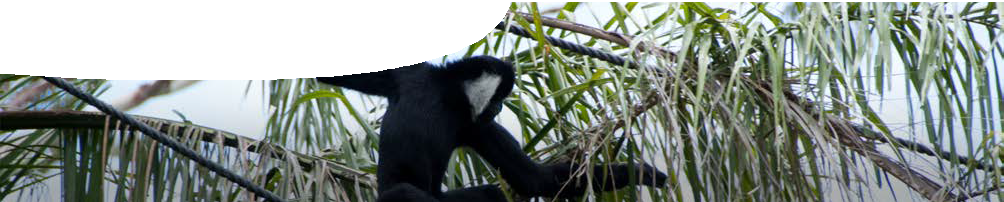 Taxonomy: the classification of lifeTo make sense of biodiversity scientists have attempted to organise, or group, life forms. In the eighteenth century, Carl Linnaeus developed a system of classification that organised the living world into ranks, and introduced binomial nomenclature, or scientific names. Linnaean classification is hierarchical and groups organisms according to similarities and differences.Traditional, or Linnaean taxonomy, transformed the way in which organisms were named, described and ranked. But these ideas were developed long before there was any scientific understanding of the evolution of life. In 1859, publication of Charles Darwin’s work provided a new theoretical framework that saw a shift in focus of taxonomy.The new taxonomyAs our understanding of relationships between organisms has changed, so has the focus of taxonomy. Modern taxonomy strives to reflect evolutionary history of organisms, by classifying them according to evolutionary relationships. This approach to taxonomy, known as phylogenetic systematics, uses a basic unit of classification called ‘clade’.Clade — a group consisting of an ancestral form and all living and extinct descendants of that ancestor. Members of a clade share a common ancestor to the exclusion of all other organisms.The Linnaean classification system is still used in modern taxonomy, and in many instances phylogenetic analyses reflect Linnaean groupings. In some cases Linnaean groupings have been modified to reflect new understanding of evolutionary relationships by the addition of extra ranks, such as superorder.Molecular evidence for evolutionPrior to the 1970s, evidence for evolutionary relationships between organisms was based on similarities and differences of physicalcharacteristics: fossil, anatomical and embryologicalfeatures. Advances in DNA sequencing have enabled scientists to make use of large molecular datasets to establish evolutionary lineages of organisms. Similarities and differences in nucleotides of organisms provide strong evidence for shared common ancestry.Revolutionising mammalian relationshipsModern molecular techniques have challenged many long-held beliefs about evolutionary relationships between organisms. The power of these techniques has resulted in new higher order groupings amongst eutherians (placental mammals) being proposed.Investigations of proteins, individual genes and segments from multiple genes have resulted in the division of eutherians into four major clades: Afrotheria, Euarchontoglires, Laurasiatheria and Xenarthra.Evidence for four eutherian cladesThese four eutherian clades weren’t recognised before molecular evidence was available. However, based on morphological and fossil evidence, some groups within these clades had been established. These include: the evolutionary relationship between elephants, sea cows and hyraxes (order Paenungulata); relatedness of hares, rabbits and pikas (order Glires); and links between primates, tree shrews and colugos (order Euarchonta or Archonta). Clade Xenarthra has been recognised since 1975 on the basis of morphological evidence. Molecular data confirms this grouping.The major mammalian revisionsThe most surprising revision of eutherian groupings is clade Afrotheria. This group of diverse mammals includes elephants, aardvarks and golden moles. Molecular evidence has also resulted in disbanding order Insectivora, once a vast group linking small, unspecialised, insectivorous mammals. Many mammals, once considered part of Insectivora, are now divided between the four major clades with similarities in form and function believed to be a result of convergent evolution. Another revision of eutherian organisation grouped cetaceans and even-toed ungulates to form the order Cetartiodactyla.Figure 3: examples of molecular evidence supporting the four eutherian cladesLinks with biogeographyDivergence of separate eutherian clades closely matches what is known about movement of continental landmasses. At the base of the eutherian tree there’s a distinct division reflecting origin of one group of mammals in the northern hemisphere (Laurasiatheria and Euarchontoglires); and another in the southern hemisphere (Xenarthra and Afrotheria). The split of supercontinent Pangaea, into northern and southern landmasses, supports this evolutionary history. Further splits of the southern supercontinent, Gondwana, support the diversification of animals in clades Afrotheria and Xenarthra.ConclusionWithin the field of evolutionary biology there is increasing integration of molecular, fossil and morphological evidence. In future, as more data from all sources become available, relationships within the eutherian orders are likely to be refined.CLADEMOLECULAR EVIDENCEAfrotherianine base pair deletion in BRCA1unique nuclear elements called AfroSINESone 237-246 deletion in the apolipoprotein B alignmentEuarchontoglireseighteen amino acid deletion in exon 8 of the SCA1 genesix base pair deletion in the PRNP geneLaurasiatheriadeletion in PLCB4 geneXenarthrathree amino acid deletion in the eye lens protein aA crystalline